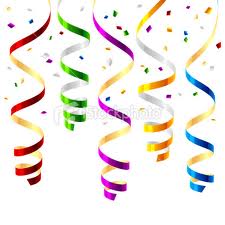 *YOU ARE INVITED*February 5th    4:30pm – 6pmCome Join Us for Our Grand Opening Celebration!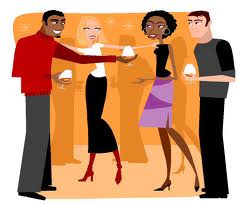 Meet your neighborsBring your business cardsHave a snack or drink on us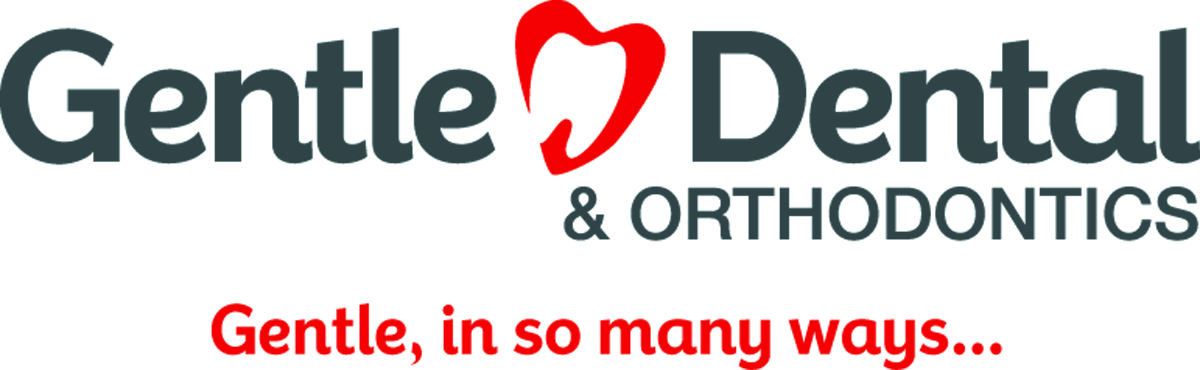 24032 Bothell Everett HWY #100Bothell, WA 98021#425-318-1283